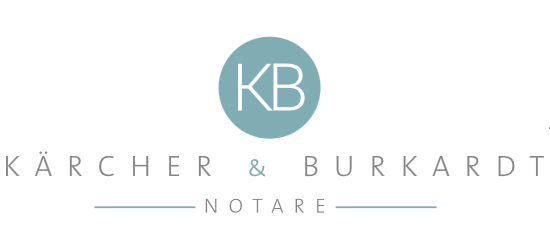 Daten zur Beurkundung einer General- und Vorsorgevollmacht am_______________ um _______________   bei Notar Kärcher   bei Notarin BurkardtBitte wendenHinweis:Auf Wunsch kann der Notar mit der Erstellung eines Entwurfs der Urkunde beauftragt werden. Mit der Entwurfsübersendung mittels unverschlüsselter E-Mail erklären wir uns ausdrücklich einverstanden. Die Kostenpflichtigkeit der Erstellung ist bekannt. Bitte ausgefüllt zurücksenden anNotare Kärcher & BurkardtWannenstr. 1178056 Villingen-SchwenningenBei Rückfragen: 07720/992550E-Mail: kontakt@kb-notare.deVollmachtgeber 1Vollmachtgeber 2NameGeburtsnameVornameGeburtsdatumWohnortStraßeStaatsangehörigkeitTelefon/FaxE-MailBevollmächtigter 1Bevollmächtigter 2NameGeburtsnameVornameGeburtsdatumWohnortStraßeStaatsangehörigkeitTelefon/FaxE-MailBevollmächtigter 3Bevollmächtigter 4NameGeburtsnameVornameGeburtsdatumWohnortStraßeStaatsangehörigkeitTelefon/FaxE-Mail